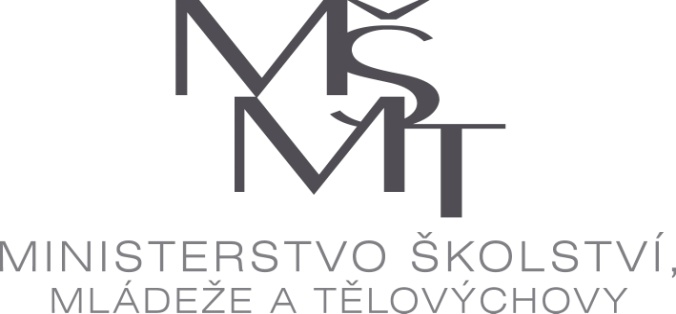 Vyhodnocení a implementace výsledků litevského předsednictví v Radě EU v 2. pololetí roku 2013v oblastech vzdělávání a odborné přípravy, mládeže, sportu, výzkumu, vývoje a inovacíÚnor 2014Politický kontextZa svůj slogan si litevské předsednictví v radě EU zvolilo „Důvěryhodná, otevřená a rostoucí Evropa“, přičemž „důvěryhodná“ se vztahuje k finančním otázkám, „otevřená“ odkazuje na politiku sousedství, a heslo „rostoucí“ je spojeno s podporou podnikání. Tři adjektiva zároveň symbolizovala tři klíčové priority předsednického programu. Jak v jejich prosazení Litva (jako vůbec první z pobaltských republik v čele EU) uspěla?K hlavním úspěchům litevského předsednictví patří schválení víceletého finančního rámce, rozpočtu EU na rok 2014 a posílení Východního partnerství. Litva své úsilí také zaměřila na posílení schopnosti EU náležitým způsobem reagovat na výzvy v hospodářské, finanční a sociální oblasti.Důvěryhodná EvropaLitevské předsednictví pokročilo na cestě k vytvoření bankovní unie – byla završena práce na jejím prvním pilíři, tj. jednotném mechanismu dohledu, jehož cílem je zabránit finančním a dluhovým krizím. Předsednictví rovněž dosáhlo dohody s Evropským parlamentem ohledně směrnice o ozdravných postupech a řešení problémů bank a směrnice o systémech pojištění vkladů, které vytvoří pevný základ pro větší finanční stabilitu v EU. Během posledních dnů litevského předsednictví se Rada rovněž dohodla na svém postoji k jednotnému mechanismu pro řešení problémů bank, který je dalším důležitým prvkem bankovní unie.Rostoucí EvropaMezi nejdůležitější cíle, které byly v této oblasti stanoveny, patřil tzv. rozpočtový balíček, a to konkrétně hlasování o víceletém finančním rámci a dohoda o právních aktech s tímto rámcem souvisejících, o rozpočtu na rok 2014 a dalších prostředcích na výdaje v roce 2013. Díky tomuto balíčku mohou občasné EU využívat jednotlivých programů EU již od 1. ledna 2014. Programy zaměřené na zaměstnanost mladých lidí, vzdělávání, vědu, výzkum a inovace mají především napomoci tomu, aby se Evropa stala na globálním trhu konkurenceschopnější.Otevřená EvropaPokud jde o program EU v oblasti obchodu, litevské předsednictví dokončilo první tři kola jednání o transatlantickém partnerství v oblasti obchodu a investic a jednání o volném obchodu s Kanadou. Jednou z nejvýznamnějších událostí litevského předsednictví byl listopadový summit Východního partnerství ve Vilniusu, které litevské předsednictví – díky výraznému zastoupení členských států, vyjádřené solidaritě a upřímným diskusím o budoucnosti – hodnotí jako významný příspěvek k posílení konceptu Východního partnerství.Mezi další úspěchy litevského předsednictví rovněž patří:pokrok v agendě rozšíření, zejména pokud jde o Turecko, Srbsko a Černou Horouparafování dohody s Moldavskem a Gruzií o politickém přidružení a hospodářské integracipodpis dohody o zjednodušení vízového režimu s ÁzerbájdžánemNový program pro vzdělávání, odbornou přípravu, mládež a sport Erasmus+Vzhledem k ukončení implementačního období dobíhajících programů (Program celoživotního učení a program Mládež v akci) navrhla Komise pro nadcházející programové období let 2014–2020 nový program, který pod názvem Erasmus+ nově soustředil všechny dosavadní mezinárodní aktivity EU v oblasti vzdělávání, mládeže a sportu do jednoho rámce a obohatit je o nové prvky. Příslušné nařízení Rady EU a Evropského parlamentu, kterým se zřizuje nový program, bylo přijato v listopadu 2013 a z hlediska politik vzdělávání a mládeže jde o nejvýznamnější výsledek litevského předsednictví, které díky několika kompromisním návrhům dokázalo text nařízení prosadit.V oblasti vysokoškolského vzdělávání mezi novinky patří například finanční podpora studentů magisterských programů v zahraničí (záruka za půjčky pro studenty) nebo větší podpora spolupráce vysokých škol s podniky a se zeměmi mimo EU a EHP. Součástí programu je také podpora sportovních aktivit, kde Evropská komise plánuje uplatnit nové kompetence EU v této oblasti; jde o podporu činností zaměřených na získávání, výměnu a šíření zkušeností, především v základní úrovni (tzv. grassroot organizations). Řízení a implementace části programu zaměřené na sport bude nicméně ponecháno na centrální úrovni (výkonná agentura EK), nikoli přeneseno na národní autority a agentury. Tři pilíře (klíčové aktivity) programu jsou následující:mobilita ve (formálním i neformálním) vzdělávání pro jednotlivce – např. podpora studijních pobytů studentů vysokých i středních škol, praktické stáže v podnicích, výukové pobyty učitelů v zahraničí, výměny mládeže, dobrovolnická službaspolupráce institucí s cílem přenášet inovace a dobrou praxi – např. spolupráce škol na projektech s výukovým zaměřením, společné výukové programy univerzit s cílem zlepšit konkrétní vzdělávací oblastpodpora reforem v oblasti vzdělávacích politik (týkající se vzdělávání, odborného vzdělávání i mládeže, vč. spolupráce se třetími zeměmi) – např. zlepšení výukových metod v mezinárodní spolupráce mezi univerzitami či odbornými školami, sledování vývoje vzdělávacích systémů v EU a příprava strategických reformních opatřeníNový program EU pro vzdělávání, odbornou přípravu, mládež a sport je zřizován evropským nařízením a jeho ustanovení jsou proto přímo přejímána právním řádem ČR bez nutnosti úpravy stávající legislativy. ČR hodnotí integraci všech tří oblastí do jednoho programu jako úspěch, který může významně přispět k zefektivnění čerpání prostředků z programu i k lepší přehlednosti pro koncového uživatele. ČR během celého vyjednávání nového programu nicméně prosazovala udržení samostatných poltických linií programu pro oblasti vzdělávání a mládeže (kdy podpora sportu je řízena centrálně) a kladně hodnotí, že pro cílové skupiny programu budou zachovány fungující značky dosavadních programů/podprogramů. ČR také jako úspěch Rady a Komise samozřejmě hodnotí fakt, že rozpočet programu byl oproti končícím programům navýšen a že členské státy jsou si vědomy důležitosti, který program Erasmus+ má pro zvyšování dovedností, znalostí a způsobilostí mladých lidí po celé Evropě, pro zvýšení možnosti jejich uplatnění na pracovním trhu a pro posilování jejich zodpovědnosti za společnou Evropu. ČR v současné době pracuje na nastavení systému řízení programu na národní úrovni, kdy zodpovědným vnitrostátním orgánem (národní autoritou) pro správu programu je MŠMT a národní agenturou pro implementaci programu je Dům zahraniční spolupráce. Vzdělávání a odborná příprava1. Podpora účinného vedení školPodpora práce ředitelů škol, jejich zástupců a dalších vedoucích pracovníků škol jednou z prioritních oblastí strategického rámce evropské spolupráce ve vzdělávání a odborné přípravě (ET 2020). I proto je mu v této agendě evropské spolupráce věnována odpovídající pozornost, naposledy zejména během švédského předsednictví v závěrech Rady z 26. 11. 2009 k profesnímu rozvoji učitelů a ředitelů škol nebo v závěrech Evropské rady z 13. 12. 2012 k iniciativě Evropské komise Přehodnocení vzdělávání – své stejnojmenné sdělení Evropská komise považuje za přelomovou iniciativu, která nastartovala novou linii jejích politických dokumentů směřujících k formulaci nové agendy evropské spolupráce ve vzdělávání a odborné přípravě a která významným způsobem ovlivnila priority litevského předsednictví v této oblasti.Závěry Rady k účinnému vedení škol, které předsednictví navrhlo a prosadilo na jednání Rady ministrů zodpovědných za vzdělávání, mládež a sport a které navazují především na výše zmíněné dokumenty, zdůrazňují, že význam silného a efektivního vedení vzdělávacích institucí při zlepšování výsledků škol a zvyšování dovedností mladých lidí se v Evropě stává aktuálnější než kdy dříve, přičemž vedoucí pracovníci škol nesou odpovědnost nejen za zvyšování kvality, ale i za práci s lidskými a finančními zdroji a výkon související administrativy. Podle předsednictví je třeba, aby ve vedení škol byly uplatňovány jasně rozdělené role a kompetence, aby byly k podpoře vedení škol využívány inovativní přístupy, aby toto povolání neztrácelo na atraktivitě a mělo jasnou kariérní perspektivu, aby měli vedoucí pracovníci škol dostatek prostoru pro svoji práci díky poskytnutí dostatečné flexibility a autonomie, aby byli vybaveni (a vybavováni) odpovídajícími dovednostmi a kompetencemi a aby se učitelé nezdráhali přijímat odpovědnost za vedení svých škol a stávali se vzdělávacími lídry.S přihlédnutím k tomu – a s vědomím autonomie a pravomocí členských států, ale s přihlédnutím k prokazatelným výsledkům evropské spolupráce v této oblasti – se členské státy přijetím závěrů přihlásily k podniknutí potřebných kroků zejména ve třech klíčových oblastech:podpora nových způsobů k zajištění efektivní a zodpovědné autonomie vzdělávacích institucí a jejích vedení posílení atraktivity role vedení školy jako kariérní dráhyprosazování inovativních přístupů při vedení vzdělávacích institucíEvropská komise bude v souladu přijatých závěrů podporovat členské státy v tom, aby mohly co nejlépe těžit z výstupů evropské spolupráce ve vzdělávání (zejména mechanismů otevřené koordinace) při sdílení informací a příkladů dobré praxe, včetně dostatečného využívání možností poskytovaných novým programem EU pro vzdělávání, mládež a sport Erasmus+ a jeho prioritní oblasti pro strategickou spolupráci vzdělávacích institucí.   Z diskuze při přípravě závěrů Rady jednoznačně vyplynulo, jak zásadním tématem je pro většinu členských států problém autonomie vedoucích pracovníků škol. Litevské předsednictví (za podpory řady států) považovalo autonomii za základní předpoklad toho, aby mohl ředitel svou školu rozvíjet a zlepšovat výsledky svých žáků; na druhé straně některé státy (zejména Francie) vyzdvihovaly přínosy centrálně řízeného vzdělávacího systému, který může na naplňování cílů vzdělávací politiky dohlížet. Tento problém lze do budoucna považovat za základní překážku případného posilování evropské koordinace v této oblasti. Úkoly, ke kterým se členské státy podporou závěrů Rady přihlásily:A.	V souladu s vnitrostátními podmínkami a s náležitým zohledněním zásady rovnosti podporovat nové způsoby prosazování účinné a odpovědné autonomie vzdělávacích zařízení a jejich vedení, a to zejména tím, že:podpoří autonomii vzdělávacích institucí a vedoucích pracovníků v oblasti vzdělávání v souvislosti s pedagogickými otázkami a vnitřním rozdělováním zdrojů a zároveň zajistí, aby měli potřebné prostředky a podporu pro přizpůsobení se konkrétním, měnícím se místním podmínkám, a mohli tak účinně reagovatjasně vymezí úlohy a povinnosti a zajistí, aby kompetence, které jsou u vedoucích pracovníků v oblasti vzdělávání nezbytné, byly podporovány a zvyšovány prostřednictvím různých metod profesního rozvoje včetně vytváření sítí mezi těmito vedoucími pracovníkyusnadní rozhodování podložené informacemi a větší odpovědnost, například prostřednictvím používání inteligentních údajů, stanoví mechanismy pro zajišťování kvality a vypracují konkrétní opatření pro vzdělávací instituce ve znevýhodněných oblastechshromáždí podklady ohledně účinných a úspěšných přístupů k vedení v oblasti vzdělávání v jednotlivých členských státech, zejména s cílem nalézt optimální vztah mezi flexibilitou, autonomií a odpovědností, jakož i posoudit vliv inovativních přístupů na kvalitu výuky a výsledky učeníČR se v této oblasti jednoznačně identifikuje s výzvami litevského předsednictví. Míra autonomie škol (a tedy i jejich vedení, respektive jejich zřizovatelů) je v ČR vysoká, nicméně příslušné národní autority budou usilovat o hledání možností, jak vedení škol lépe zapojit do sdílení zkušeností a informací a zároveň koncept inovace efektivního vedení škol prosazovat. Tyto priority jsou také zcela v souladu s připravovanou Strategií vzdělávací politiky ČR do roku 2020, která prostřednictvím jednoduchého, ale účinného rámce pro řízení systému hodlá usilovat právě o posílení kapacit jednotlivých aktérů, vést a spravovat úrovně vzdělávacího systému a rozvíjet k tomu potřebné kompetence. ČR se už nyní aktivně zapojuje do projektů EU v této oblasti, na expertní úrovni se například významně angažovala v projektu Kvalitním vedením škol k efektivnímu učení, který probíhal v letech 2008 – 2009 v rámci iniciativy Středoevropská spolupráce ve vzdělávání a odborné přípravě (CECE).B.	Zatraktivnit vedení v oblasti vzdělávání tím, že:zajistí větší profesionalizaci, čímž se tato místa stanou atraktivnějšími pro nejlepší kandidátyvedoucím pracovníkům v oblasti vzdělávání umožní, aby se v rámci svých institucí zaměřili na zkvalitňování výuky a učení, mimo jiné snahou o dosažení větší rovnováhy mezi čistě administrativními úkoly a hlavními úkoly v oblasti výuky a učeníbudou hledat a rozvíjet atraktivní formy počáteční odborné přípravy, podpory na počátku profesní dráhy a dalšího profesního rozvoje vedoucích pracovníků v oblasti vzdělávání, a to mimo jiné v rámci meziodvětvové spolupráce s dalšími zúčastněnými stranami, jako jsou podniky a sociální partneřivytvoří prostředí pro týmovou práci a flexibilní vedení, například tím, že ve vzdělávacích institucích umožní založit ad-hoc skupiny usilující o řešení konkrétních problémů a mimo rámec škol umožní vytvořit sítě zaměřené na výměnu zkušeností a spoluprácipodpoří konkrétní opatření, vzájemné učení a výměnu osvědčených postupů s cílem podpořit vyvážené zastoupení žen a mužů ve vedoucích funkcích v oblasti vzděláváníČR připravuje návrh kariérního systému pro pedagogické pracovníky a ředitele škol, který si klade za cíl mimo jiné lépe motivovat učitele, aby si vybrali pro ně nejlépe odpovídající profesní dráhu, ať už půjde o dráhu odbornou, nebo právě dráhu vedoucího pracovníka školy – a aby pro ně tato kariérní cesta, jak vyzývají závěry Rady, byla atraktivní.C.	V případě potřeby prosazovat inovativní přístupy k účinnému vedení v oblasti vzdělávání, zejména tím, že: zohlední konkrétní potřeby vzdělávacích institucí a při výběru budoucích vedoucích pracovníků uplatní vhodná kritéria pro zajištění kvalityuznají a podpoří vůdčí potenciál zaměstnanců jednotlivých institucí, zejména prostřednictvím rozdělení úkolů souvisejících s vedením, poskytnutím příležitostí ke spolupráci s kolegy z jiných institucí a zajištěním podpory a příležitostí k rozvoji jejich potenciálu v této oblastibudou povzbuzovat vytváření prostředí pro inovativní výuku a učení, např. vhodným využitím informačních a komunikačních technologií a otevřených vzdělávacích zdrojů jakožto pedagogických pomůcek a řídících nástrojůvybudují a budou udržovat sítě umožňující zahájení a rozvoj účinných přístupů k vedení v oblasti vzdělávání a povzbudí a podpoří vzájemné učení vedoucích pracovníků v oblasti vzděláváníŘada těchto výzev klade nové nároky nejen na současné ředitele škol a jejich zástupce, ale i na učitele, kteří se vedoucími pracovníky škol stanou v budoucnu; proto je třeba pracovat na tom, aby si kompetence nezbytné ke strategickému vedení škol mělo možnost osvojit větší množství učitelů. K tomu je ale důležité poskytovat pedagogickým pracovníkům odpovídající podmínky tak, aby se mohli profesně rozvíjet - tento fakt je podstatný nejen proto, že se evropská i globální společnost velmi rychle mění, ale také kvůli novým nárokům, které jsou na vedoucí pracovníky škol kladeny ve všech oblastech strategického vedení. ČR proto chce, v souladu s návrhy Strategie vzdělávací politiky ČR do roku 2020 vedení škol podporovat nejen v tom, aby pracovalo efektivně, ale zejména aby pracovalo strategicky – tedy zajistit, aby mohlo vést školu po všech stránkách kvalitně a s dlouhodobou vizí i přes to, že musí každý den řešit celou řadu problémů, které vedení školy zahrnuje a přináší.Hlavní výzvy závěrů Rady doporučujeme zohlednit především v těchto strategických záměrech MŠMT: Implementace Strategie vzdělávací politiky ČR do roku 2020, a to zejména pokud jde o její část věnovanou vytváření podmínek pro odpovědné a efektivní řízení decentralizovaného vzdělávacího systémuNávrh kariérního systému pedagogických pracovníků, a to zejména v případě výkonu funkčních činností jako kariérní cestyPříprava nového dlouhodobého záměru vzdělávání a rozvoje vzdělávací soustavy ČR2. Globální rozměr evropského vysokoškolského vzdělávání, otevřené vzdělávací zdroje a digitální učeníV oblasti modernizace a internacionalizace vysokoškolského vzdělávání zvýšila Evropská komise v posledních letech svou aktivitu. Ta našla odezvu i v agendě litevského předsednictví, které se (podobně jako v případě výše popsaných závěrů k vedení škol) i v závěrech Rady ke globálnímu rozměru vysokoškolského vzdělávání rozhodlo prosazovat moderní témata, jako jsou otevřenost, nové a netradiční formy vzdělávání, digitalizace a snadnější sdílení informací. Návrh závěrů Rady ke globálnímu rozměru evropského vysokoškolského vzdělávání se snaží přenést pozornost od vzdělávací mobility k celkové internacionalizaci vysokých škol i jejich vzdělávacích programů, včetně aktuálních výzev, které před vysokými školami stojí v oblasti poskytování otevřených vzdělávacích zdrojů a digitalizace vzdělávání. Přijaté závěry navazují zejména na dosavadní pokrok při budování Evropského prostoru vysokoškolského vzdělávání a na implementaci boloňského procesu, na závěry Rady k internacionalizaci vysokoškolského vzdělávání (2010) nebo na závěry Rady k modernizaci vysokoškolského vzdělávání (2011). Závěry se snaží upozornit na fakt, že současné vysoké školy v EU nemohou plně uspokojit stoupající poptávku po vzdělávání a začínají ztrácet monopol na vzdělávání i jeho certifikaci. Proto je podle předsednictví nezbytné rychle posílit skutečnou internacionalizaci evropských vysokých škol, která jim může výrazně pomoci zvýšit jejich kvalitu a globální konkurenceschopnost nejen ve srovnání s tradičními rivaly jako USA nebo Japonsko, ale i s nově nastupujícími ekonomikami a jejich úspěšně se rozvíjejícími vzdělávacími systémy. Členské státy se přijetím závěrů přihlásily k naplňování tři základních priorit:podpora a rozvoj mezinárodní mobilityinternacionalizace kurikula/obsahu vysokoškolských studijních programůstrategickou spolupráci a posilování kapacitMezinárodní mobilita studentů a učitelů má být posílena tak, aby byla oboustranná i se státy, které nejsou součástí EU, měla by být uznatelná po návratu a neměla by být blokována příliš zdlouhavým získáváním víza. Mnohem více než dosud by také mělo být také obecně více podporováno učení online a rozvoj MOOCs kurzů (massive open online courses) a jazyková různorodost, společné programy s dalšími vysokými školami (joint and double degree) a spolupráce mezi vysokými školami a zaměstnavateli. Samotná internacionalizace pak musí být především internacionalizací obsahu vzdělávacích programů. Evropská komise bude podporovat členské státy a vysokoškolské vzdělávací instituce v provádění těchto závěrů zejména prostřednictvím programů EU (Erasmus+, Horizont 2020), podporovat zvyšování atraktivity a rozmanitosti evropského vysokoškolského vzdělávání, a to i prostřednictvím vývoje mezinárodního srovnávacího nástroje U-Multirank, a podporovat spolupráci v oblasti vysokoškolského vzdělávání mezi členskými státy EU a třetími státy.Diskuze při přípravě závěrů Rady ukázala, že vysokoškolská vzdělávací politika je stále citlivým tématem evropské spolupráce – často z prostého důvodu, že v některých členských státech je míra autonomie vysokých škol tak vysoká, že samotné členské státy mohou velmi těžko garantovat prosazení výzev, ke kterým se přijetím závěrů zavázaly. Do značné míry se také liší přístup jednotlivých států k novým způsobům učení (otevřené vzdělávací zdroje, MOOCs) a míra důvěry či nedůvěry k udržení tohoto trendu. Posílení evropské koordinace v této oblasti tak evidentně bude muset hledat nové a jiné nástroje než dosud, například v intencích otevřené metody koordinace.Úkoly, ke kterým se členské státy podporou závěrů Rady přihlásily:Ve spolupráci s příslušnými zainteresovanými stranami usilovat o komplexní strategický přístup k internacionalizaci, zahrnující tři hlavní oblasti, jimiž jsoumobilita studentů a pracovníkůinternacionalizace vzdělávacích programů a digitálního vzdělávánístrategická spolupráce, partnerství a budování kapacitProsazovat obousměrnou mezinárodní mobilitu studentů za účelem získání diplomu a kreditů a rovněž poskytovat příležitosti pro mobilitu pracovníků mezi evropskými a třetími zeměmi, mimo jiné i: 1)	zajištěním toho, aby ve strategiích internacionalizace byla významně zastoupena složka související s mobilitou studentů a výzkumných a dalších pracovníků podporovaná rámcem kvality, který může mimo jiné zahrnovat poradenské a informační služby2)	zavedením dvousměrných programů mobility vzájemného zájmu se třetími zeměmi, které představují přiměřenou rovnováhu mezi fyzickou a virtuální mobilitou, jakož i mezi příchozí a odchozí mobilitou a které zahrnují širokou škálu předmětů a ve vhodných případech se zaměřují na oblasti s nedostatkem dovedností3)	podporou uznávání kreditů, diplomů, kvalifikací a kompetencí získaných studenty a výzkumnými a dalšími pracovníky, kteří se účastní mezinárodní mobility, v zahraničí, a to v souladu s vnitrostátními právními předpisy a zvyklostmi4)	výraznějším zaměřením na výsledky učení, jakož i posílením soudržnosti s evropskými nástroji transparentnosti, jakými jsou například evropský systém přenosu a akumulace kreditů, dodatek k diplomu a evropský rámec kvalifikací, jakož i soudržnosti s mechanismy zajišťování kvality5)	urychlením pokroku na navrhovaném přepracování směrnic, které se týkají podmínek vstupu a pobytu státních příslušníků třetích zemí pro účely výzkumu a studiaČR stále považuje Evropskou vzdělávací mobilitu za vlajkovou loď evropské integrace, která u mladých Evropanů přirozeným způsobem posiluje společnou zodpovědnost za celou unii a která pomáhá odstraňovat bariéry uvnitř evropského prostoru. ČR ale zároveň patří ke skupině členských států, která dlouhodobě upozorňuje na to, že z nástroje se pro mnoho členských států (i pro EU jako takovou) stává spíše cílem a že pokud se nemá dosavadní koncept evropské vzdělávací mobility vyprázdnit, je třeba jí oživit a posunout dál – ať už jejím propojením se získáváním relevantních pracovních zkušeností, tolik potřebných v době hrozivé míry nezaměstnanosti mladých lidí v některých členských státech, nebo jejím využíváním spíše jako užitečného nástroje internacionalizace vysokoškolského vzdělávání.Vedle důrazu na posilování kvality, relevance a přidané hodnoty mobility (například ve formě propojení s pracovními stážemi) je dlouhodobou prioritou MŠMT jako národní autority v této oblasti zapojení co možná největšího počtu vysokoškolských studentů do programů (zahraniční) mobility. ČR podporuje mobilitu studentů i akademických pracovníků zejména podporou účasti vysokoškolských institucí v evropských, regionálních a dalších vzdělávacích programech (v rámci EU i mimo ni). Výrazem toho, jaký význam ČR evropské mobilitě přikládá, je i dofinancování mobilit v rámci podprogramu Erasmus (dosavadní Program celoživotního učení) z rozpočtu MŠMT.Prosazovat internacionalizaci na domácí půdě a digitální vzdělávání s cílem zajistit, aby velká většina evropských studentů, kteří se neúčastní fyzické mobility, byla rovněž s to rozvíjet mezinárodní dovednosti, mimo jiné i:1)	zajištěním poskytování vysoce kvalitních zařízení a služeb studentům v terciárním vzdělávání, které odpovídají potřebám studentů2)	účinným využíváním mezinárodních zkušeností a kompetencí, které mají zaměstnanci institucí vysokoškolského vzdělávání, a jejich povzbuzováním k tomu, aby přispívali k vytváření vysoce kvalitních mezinárodně zaměřených vzdělávacích programů ku prospěchu studujících, kteří jsou zapojeni do mobility, i těch, kdo do ní zapojeni nejsou3)	poskytováním více příležitostí studentům a výzkumným a dalším pracovníkům, aby rozvíjeli své jazykové dovednosti, zejména prostřednictvím výuky v jazyce hostitelského státu v případě jedinců navštěvujících kurzy, které nejsou v jejich mateřském jazyce, aby se maximalizoval přínos evropské jazykové rozmanitosti a sociální integrace studentů a výzkumných a dalších pracovníků v jejich hostitelské zemi4)	nabídnutím větších příležitostí k mezinárodní společné výuce online a zkoumáním využívání informačních a komunikačních technologií a otevřených vzdělávacích zdrojů pro nové způsoby poskytování vzdělávání za účelem rozšíření přístupu, internacionalizace vzdělávacích programů a vytváření podmínek pro nové formy partnerstvíV současné situaci ČR zatím nemohou vzdělávací instituce a jejich studenti těžit z přítomnosti zahraničních vyučujících, výzkumných pracovníků a zahraničních studentů tak, jak by bylo výhodné pro vysokoškolské instituce i pro jejich studenty. Ani pro zahraniční akademické a výzkumné pracovníky nejsou většinou připraveny takové pracovní podmínky, díky kterým by pro ně ČR byla atraktivní.Pokud jde o neustále se rozšiřující možnosti poskytování otevřených vzdělávacích zdrojů a digitalizace vzdělávání,  v českém vzdělávacím systému zatím nedošlo k masivnímu nárůstu takového typu vzdělávání. Nicméně, ČR se ověřování inovativních forem vzdělávání nebrání a je si vědoma významu této problematiky, zástupci ČR už se také zapojili do diskuze o silných a slabých stránkách tohoto typu vzdělávání. Tato oblast vzdělávání by také měla být zohledněna v připravovaných koncepčních materiálech, a to včetně případné systémové podpory škol, které se jí chtějí věnovat.Prosazovat vytváření partnerství jak v rámci Evropy, tak i se třetími zeměmi s cílem posílit institucionální kapacitu ve vzdělávání, výzkumu a inovacích, mimo jiné i:1)	poskytováním vzdělávacích programů, které podněcují podnikání a inovace a rovněž podporují rozvoj přenositelných dovedností, a vytvářením mezinárodních příležitostí odborné přípravy prostřednictvím úzké spolupráce se zaměstnavateli z EU i ze třetích zemí2)	prosazováním zaměření na konkrétní silné stránky a priority každé instituce vysokoškolského vzdělávání jakožto na prostředek k zajištění účinného a účelného využívání veřejných investic3)	odstraňováním zbývajících překážek, které brání rozvoji a provádění programů společných, dvojích či vícenásobných diplomů, a lepším zajišťováním kvality a přeshraničního uznávání;4)	podporou soudržnosti mezi strategiemi internacionalizace jednotlivých členských států a politikami rozvojové spolupráce EU při zohlednění zásady rovnosti a odpovědnosti partnerské země, jakož i potřeb institucí vysokoškolského vzdělávání;5)	čerpáním ze zkušeností studentů a výzkumných a dalších pracovníků ze třetích zemí jakožto vyslanců spolupráce s institucemi vysokoškolského vzdělávání v těchto zemích;6)	povzbuzováním institucí vysokoškolského vzdělávání, aby rozvíjely vlastní komplexní strategie internacionalizace a uznávaly přitom průřezovou povahu internacionalizace, která ovlivňuje všechny oblasti univerzitního života, včetně výzkumu, učení, řízení, správy a služeb, a podporou jejich úsilí.Pro ČR je bezpochyby výzvou, jak internacionalizaci vysokoškolských institucí, která se už na většině z nich do určité míry etablovala, obohatit o jasnou přidanou hodnotu (větší důraz na kvalitu, například pokud jde o kvalitativní strukturu společného cíle strategie Evropa 2020 pro oblast terciárního vzdělávání). Výzva členským státům, aby vytvořily národní strategie internacionalizace vysokoškolského vzdělávání, je plně v souladu s dlouhodobými prioritami ČR v oblasti rozvoje vysokých škol. ČR už zahájila práce na přípravě strategie internacionalizace, která se dotkne nejen samotných vysokých škol, ale zohlední i celý inovační ekosystém – například v návaznosti na závěry a doporučení mezinárodního auditu výzkumu, vývoje a inovací v ČR a v souladu s cíli aktualizované Národní politiky výzkumu, vývoje a inovací ČR na léta 2009 - 2015 s výhledem do roku 2020 vypracuje MŠMT ve spolupráci s dalšími věcně příslušnými orgány státní správy komplexní meziresortní strategii internacionalizace výzkumu, vývoje a inovací ČR zahrnující oblast mezinárodní spolupráce ČR ve výzkumu a vývoji, vysokoškolského vzdělávání a podnikání.Vzhledem k vysoké míře autonomie vysokoškolských institucí v ČR je zřejmé, že každá z nich má své vlastní legitimní zájmy i v oblasti internacionalizace institucí a programů, což se odráží i ve způsobu, jakým k ní přistupují (odlišné důrazy na mobilitu a na partnerství institucí). ČR si je vědoma, že koordinační a metodickou roli musí v tomto procesu převzít příslušná národní autorita (v případě ČR tedy MŠMT). Proto se ČR hlásí k návrhům závěrů v tom smyslu, jakým způsobem by měly být vypracovány národní strategie internacionalizace a jaké aspekty by měly zohledňovat. V případě ČR mezi ně zcela jistě bude patřit uznávání výsledků vzdělávání dosažených v zahraničí, jednodušší přenositelnost kreditů a vydávání společných a dvojích diplomů.Hlavní výzvy závěrů Rady doporučujeme zohlednit především v těchto strategických záměrech MŠMT: Implementace Strategie vzdělávací politiky ČR do roku 2020, a to zejména pokud jde o její část zaměřenou na modernizaci kariérních systémů vysokých škol a posílení role kvalitní výukyPříprava nového Dlouhodobého záměru pro oblast vysokých školRámec rozvoje vzdělávací činnosti vysokých škol v ČR do roku 2020 MládežZlepšení sociálního začlenění mladých lidí, kteří nejsou zařazeni do pracovního procesu ani do vzdělávání či odborné přípravyPodle údajů Eurostatu bylo v roce 2011 v Evropě vyloučeno z trhu práce a ze systému vzdělávání 7,5 mil. mladých lidí (tzv. NEETs) ve věku 15-24 let a 6,5 mil. ve věku 25-29 let. Mladí lidé, kteří nejsou zařazeni do pracovního procesu ani do vzdělávání či odborné přípravy se mohou potýkat s nepříznivými sociálními podmínkami, jako je izolace, chybějící nezávislost, rizikové chování a nestabilní duševní a tělesné zdraví, kvůli nimž jsou v pozdější fázi života vystaveni vyššímu riziku nezaměstnanosti a sociálního vyloučení. Sociální vyloučení mladých lidí, zejména nezařazených mladých lidí může mít nepříznivý dopad na hospodářství a může pro Evropu představovat významné náklady. Sociální začleňování je obecně prioritou aktuálního předsednického tria Rady EU (Irsko, Litva, Řecko), přičemž litevské předsednictví si zvolilo jako svou specifickou prioritu sociální začlenění tzv. NEETs.V závěrech Rady EU se ministři zodpovědní za politiku mládeže přihlásili například k přijetí strategií a programů nutných k podpoře sociálního začlenění NEETs na národních, regionálních i místních úrovních. Důležité je zejména zapojení všech relevantních aktérů a koordinovaná mezioborová spolupráce. Předsednictví formulovalo opatření v oblastech prevence (práce s mládeží, kariérní poradenství), zaměstnanosti (zapojení aktérů z oblasti politiky mládeže do implementace Záruky pro mladé) a vzdělávání, odborné přípravy a neformálního učení (uznávání neformálního a informálního učení, podpora z nového společného programu Erasmus+). Evropská komise bude členské státy podporovat ve sdílení osvědčené praxe v členských státech, ustaví mezioborovou platformu a bude k této problematice organizovat semináře. Úkoly, ke kterým jsou členské státy v závěrech Rady vyzvány:Aby zavedly, prováděly a podle potřeby dále rozvíjely vnitrostátní, regionální nebo lokální strategie či programy, jako jsou prováděcí plány systému Záruky pro mladé lidi, na posílení sociálního začleňování mladých lidí, kteří nejsou zařazeni do pracovního procesu ani do vzdělávání či odborné přípravy. Tyto strategie by měly být empiricky podloženy, měly být založeny na měziodvětvové spolupráci a měly by zahrnovat všechny příslušné zúčastněné subjekty. Vypracovávání strategií by mělo zahrnovat diskusi s cílovou skupinou, plánování, provádění, monitorování a hodnocení účinných nástrojů politiky. Monitorování a hodnocení přístupu k politickým opatřením a monitorování a hodnocení výsledků by mělo zohledňovat rozdíly mezi muži a ženamiAby v oblasti prevence:podporovaly přístup k adekvátním, dostupným, přístupným a kvalitním službám, jako je předškolní vzdělávání a péče, bydlení, zdravotní a sociální služby, aby se zabránilo tomu, že mladí lidé nebudou zařazeni do pracovního procesu ani do vzdělávání či odborné přípravy a že bude tato jejich životní situace přetrvávatprosazovaly práci s mládeží a investovaly do ní a usnadnily nezařazeným mladým lidem přístup k jejím službám posílením meziodvětvové spolupráce mezi příslušnými zúčastněnými subjektyusilovaly o komplexní přístup s cílem omezit předčasné ukončování školní docházky zahrnující preventivní opatření a opatření včasného zásahurozvíjely a uplatňovaly nové a individuálně uzpůsobené přístupy, jako je práce mimo existující centra pro mládež nebo informační činnosti zaměřené na mladé lidi za účelem lepšího sociálního začlenění nezařazených mladých lidí; plně využívaly potenciálu práce s mládeží z hlediska dodávání sebedůvěry a poskytování možností osobního rozvoje, a přispěly tak ke snížení předčasného ukončování školní docházkypovzbuzovaly a podporovaly kvalitní poradenství včetně informací týkajících se možností zaměstnání, informací o právech v zaměstnání, vyhlídkách v oblasti zaměstnanosti a vzdělávání a možnostech volného pohybu a komplexnější poradenství a podporu všech mladých lidí, zejména mladých lidí, u nichž hrozí, že nebudou zařazeni do pracovního procesu ani do vzdělávání či odborné přípravy, a jejich rodinposilovaly kapacitu organizací mládeže, práce s mládeží a jiných forem začlenění jakožto prostředků účasti a využívání jejich potenciálu na podporu sociálního začlenění nezařazených mladých lidípodporovaly místní iniciativy a plány sociální soudržnosti na rozvoj konkrétních kroků zaměřených na nezařazené mladé lidi za účelem jejich (opětovného) začlenění do místních komunitvyužívaly Evropský portál pro mládež jakožto informační platformu pro informování mladých lidí o otázkách souvisejících se sociálním začleněnímAby v oblasti vzdělávání, odborné přípravy a neformálního učení:rozšířily možnost zapojení do vzdělávacích programů druhé šance a podporovaly získávání nebo rozvíjení dovedností a kompetencí splňujících potřeby trhu práceprosazovaly profesní poradenství a konzultace uzpůsobené potřebám sociálně vyloučených mladých lidí ve všech fázích jejich života a zvyšovaly jejich dostupnostpodle okolností a zvláštních podmínek jednotlivých států a v souladu s tím, co považují členské státy za vhodné, měly nejpozději v roce 2018 fungující režim uznávání neformálního a informálního učení, což jednotlivcům umožní využívat toho, co se naučili, pro svoji profesionální dráhu a pro další učenízvýšily dostupnost a kvalitu předškolního vzdělávání a péče. Dětem ze znevýhodněného prostředí by měla být poskytována doplňující podporaprováděly program Erasmus+ jakožto podpůrný nástroj k získávání sociálních a občanských kompetencí a dovedností a posilovaly mobilitu a zaměstnatelnost mladých lidíAby v oblasti přechodu z procesu vzdělávání do zaměstnání:rozvíjely partnerství mezi veřejnými a soukromými službami zaměstnanosti, službami poradenství v oblasti zaměstnání a s dalšími specializovanými službami zaměřenými na mladé lidi (nevládní organizace, centra pro mládež a sdružení mladých lidí), jež napomáhají bezproblémovému přechodu z nezaměstnanosti, nečinnosti, vzdělávání či odborné přípravy do zaměstnánípodporovaly kvalitní učení založené na pracovní činnosti, jako je učňovská příprava, odborné stáže a praxe, jakožto účinné opatření ke zlepšení udržitelného přechodu ze vzdělávání a odborné přípravy do zaměstnání, zejména podporou dovedností, které jsou pro trh práce důležité, a lepším sladěním nabízených a požadovaných dovedností, a to mimo jiné v souvislosti s prohlášením Rady týkajícím se Evropské aliance pro učňovskou přípravuprováděly opatření v zájmu řešení problému nezaměstnanosti mladých lidí, zejména v zájmu zlepšení přechodu ze vzdělávání a odborné přípravy do zaměstnání při zohlednění doporučení Rady o zavedení Záruk pro mladé lidi, a to mimo jiné budováním přístupů založených na partnerství (včetně přístupů zahrnujících služby podpory mladých lidí), včasným zásahem a aktivací, podpůrnými opatřeními umožňujícími začlenit se na trh práce (včetně posilování dovedností a opatření související s trhem práce), využíváním fondů Evropské unie, posuzováním a neustálým zlepšováním systémůAby v oblasti zaměstnanosti:posilovaly plnou a aktivní účast na trhu práce pomocí opatření na aktivní začleňování, prosazovaly tvořivost a inovativnost mladých lidí v úsilí o samostatnou výdělečnou činnost a podporovaly podnikání a první pracovní zkušenostiv zájmu vstupu nebo návratu na trh práce odstraňovaly překážky, včetně diskriminace z důvodu věku a dalších forem diskriminace, řešily problematiku nejrůznějších forem nejistých zaměstnání a v případě potřeby analyzovaly možnosti, jak omezit nemzdové náklady práce s cílem zlepšit vyhlídky mladých lidí na získání zaměstnáníumožnily službám zaměstnanosti a organizacím mládeže již v rané fázi poskytovat společně s dalšími partnerskými subjekty podporujícími mladé lidi personalizované poradenství a individuální akční plány, včetně individuálně uzpůsobených systémů podpory, založené na zásadě vzájemných povinnostízapojovaly zúčastněné subjekty v oblasti politiky mládeže a mladé lidi, jakož i organizace mládeže a jiné organizace občanské společnosti do koncipování a provádění vhodných politik, včetně Záruk pro mladé lidi, přičemž zvláštní pozornost by měla být věnována zejména potenciálu práce s mládeží při vyhledávání mladých lidí, u nichž hrozí, že nebudou zařazeni do pracovního procesu ani do vzdělávání či odborné přípravy, a aby vytvářely kontakty mezi nimi a mezi poskytovateli služeb; umožnily zúčastněným subjektům v oblasti mládeže, aby prosazovaly a propagovaly možnosti, které nabízí Záruky pro mladé lidi a další iniciativy v oblasti zaměstnanosti a odborné přípravyplně přispívaly k rozvoji sítě EURES, aby se stala skutečnou celoevropskou sítí v oblasti umísťování do zaměstnání a náboru zaměřenou na řešení potřeb trhu práce v jednotlivých členských státech, mimo jiné i pokud jde o volná místa v rámci veřejných i soukromých služeb zaměstnanosti, jakož i o učňovskou přípravu, případně stážepodporovaly sladění pracovního, soukromého a rodinného života s cílem předcházet a vyhýbat se všemu, co brání začleňování na trh práceJednotlivá doporučení jsou průběžně zohledňována v národní politice mládeže, včetně připravované Strategie pro mládež 2020, jejíž předložení vládě se předpokládá v dubnu 2014. ČR zastává názor, že opatření v oblasti politiky mládeže jsou pro tzv. NEETs nezanedbatelným přínosem - jedná se zejména o práci s mládeží či dobrovolnictví, které mladým lidem mohou pomoci překlenout toto období, připravit je na trh práce nebo jim zachovat schopnosti být zaměstnatelní. Tyto nástroje jsou ze strany MŠMT trvale podporovány a rozvíjeny, mj. prostřednictvím grantů poskytovaných NNO pracujícími s dětmi a mládeží, příp. mimořádnými granty na podporu dobrovolnických projektů.V současné době realizuje ČR projekt“K2 – kvalita a konkurenceschopnost v neformálním vzdělávání“, podpořený z prostředků ESF a státního rozpočtu. Jeho cílem je posílení zaměstnavatelnosti a konkurenceschopnosti občanů na trhu práce prostřednictvím podpory neformálního vzdělávání v rámci celoživotního učení. Projekt vychází ze stanovených cílů a akčních plánů politiky mládeže a Strategie celoživotního učení ČR a je zaměřen zejména na dosažení kvalitativních změn v nestátních a neziskových organizacích a školských zařízeních pro zájmové vzdělávání přispívajících k trvale udržitelnému rozvoji neformálního vzdělávání. Náklady na projekt realizovaný v období 1. 10. 2012 – 28. 2. 2015 činí cca 2,3 mil. EUR.K naplnění výzev, ke kterým se ČR přihlásila, může přispět také nově připravovaná Strategie pro mládež 2020 v konkrétních opatřeních týkajících se profesních konzultací a poradenství u následujícího strategického cíle (SC) a jeho dílčích cílů (DC):SC 3: Vytvářet příznivé a udržitelné podmínky pro účast dětí a mládeže v zájmovém a neformálním vzděláváníDC A: Poskytovat všem skupinám dětí a mládeže rovné příležitosti ke zdokonalování a prohlubování klíčových kompetencí potřebných pro uplatnění v pracovním, občanském a osobním životěDC B: Podporovat inovace v oblasti zájmového a neformálního vzděláváníDC C: Podporovat vzájemnou spolupráci škol a školských zařízení s NNO, kulturními institucemi a dalšími zařízeními pracujícími s dětmi a mládežíDC D: Podporovat uznávání výsledků zájmového a neformálního vzděláváníČR se může také využít schválený realizační program iniciativy Záruky pro mládež. Vláda ČR tímto programem garantuje, že každý mladý člověk do 25 let dostane kvalitní nabídku zaměstnání, dalšího vzdělávání, odborné přípravy nebo stáže, a to do čtyř měsíců poté, co se stal nezaměstnaným, ukončil formální vzdělávání nebo odešel ze systému formálního vzdělávání. Nabídka dalšího vzdělávání se rovněž týká kvalitních programů odborné přípravy, které vedou k uznávané odborné kvalifikaci. V rámci Programu Záruky pro mládež na národní úrovni bude klíčová spolupráce Ministerstva práce a sociálních věcí (MPSV) a Ministerstva školství, mládeže a tělovýchovy (MŠMT). Realizační Program Záruky pro mládež využije stávající projekty a programy zaměřené na mladé lidi ve věku 15-24 let, financované jak z národních prostředků, tak v rámci Operačního programu Lidské zdroje a zaměstnanost a Operačního programu Vzdělávání pro konkurenceschopnost.Hlavní výzvy závěrů Rady doporučujeme zohlednit především v těchto strategických záměrech MŠMT: Příprava Strategie pro mládež do roku 2020Sport1. Pohybová aktivita upevňující zdraví (HEPA)Pohybová aktivita je jedním z nejúčinnějších způsobů, jak předcházet chronickým neinfekčním onemocněním a jak bojovat s nadváhou a obezitou a s rizikem jejich vzniku. Nedostatek pohybové aktivity má negativní dopad nejen na lidské zdraví, ale v širším kontextu také na veřejné zdraví, zdravotní systémy a národní hospodářství. Jako prevence má pohybová aktivita pozitivní vliv na všechny věkové skupiny, především však na děti a mládež, současnou stárnoucí populaci, a udržování vysoké kvality života.Doporučení přijaté během litevského předsednictví vychází ze sdělení Komise o rozvoji evropského rozměru v oblasti sportu (2011) a zejména z Usnesení Rady o pracovním plánu EU pro sport na léta 2011 - 2014, ve kterém je podpora zdraví prospěšné pohybové aktivity (HEPA) uvedena jako jedna z priorit a na jehož základě byla vytvořena Odborná skupina k problematice sportu, zdraví a účasti, která vypracovala řadu doporučení pro podporu HEPA. Během kyperského předsednictví byl Radou EU přijat dokument Závěry o podpoře tělesné aktivity upevňující zdraví (2012), který vyzývá EK k vypracování a předložení návrhu doporučení z této oblasti a ke zvážení začlenění jednoduchého rámce monitorování doplněného o systém hodnocení podle souboru ukazatelů.Doporučení odkazuje na Pokyny EU pro pohybovou aktivitu (2008) jako na vhodný základ pro tvorbu politik a národních strategií ve všech relevantních odvětvích (sport, veřejné zdraví, vzdělávání, životní prostředí, místní rozvoj, doprava).Úkoly, ke kterým jsou členské státy v doporučení Rady vyzvány:sledovat úroveň pohybové aktivity a účinnost relevantních politik prostřednictvím jednoduchého rámce monitorování, jehož základem je soubor 23 ukazatelů, který je součástí návrhu doporučeníběhem šesti měsíců od přijetí doporučení určit kontaktní místa pro pohybovou aktivitu, která budou toto monitorování zajišťovatvypracovat a/či rozvíjet mezioborové strategie a zavést příslušné akční plány zaměřené na podporu HEPACo se týče určení národního kontaktního místa pro monitorování pohybové aktivity, MŠMT ve shodě s MZ doporučuje využití stávajícího kontaktního místa z oblasti výživy a boje proti obezitě a rozšíření jeho působnosti o oblast HEPA.Česká republika má však jisté obavy týkající se zavedení jednoduchého rámce monitorování, který by měl být založen na ukazatelích obsažených v příloze doporučení. Podle našeho názoru si tento proces zcela jistě vyžádá sběr nových údajů a informací, což s sebou přirozeně přinese i větší administrativní a finanční zátěž.  Pro Českou republiku je navíc poměrně složité zajistit některé z požadovaných velmi podrobných údajů a informací. Některé z nich se v současnosti prostě nesbírají a některé jsou v kompetenci místní samosprávy či soukromých organizací, tudíž státní správa nemá patřičné pravomoci, aby je vymáhala (EK ujistila, že toto bude respektovat)Co se týče snahy o vypracování mezioborových strategií, je na samotných dotčených rezortech, aby došlo k podnícení spolupráce, a za využití získaných zkušeností v rámci dosavadních iniciativ nové mezioborové strategie rozvíjely.Hlavní výzvy doporučení Rady doporučujeme zohlednit především v těchto strategických záměrech MŠMT: Jmenování kontaktního místa HEPA do 1. června 20142. Přínos sportu k hospodářství EU, zejména při řešení nezaměstnanosti mládeže a sociálního začleněníZávěry poukazují na vážný problém nezaměstnanosti mládeže v EU a zejména na jeho socioekonomické důsledky. Prostřednictvím účasti ve sportu mohou mladí lidé získat specifické osobní i profesní dovednosti a způsobilosti, které mohou posílit jejich zaměstnatelnost a přispět k sociálnímu začlenění. Zvláštní význam mají dobrovolné aktivity ve sportu. Závěry konstatují, že sportovní odvětví je přínosem pro hospodářský růst, zaměstnanost a sociální začlenění, čímž přispívá k dosahování cílů strategie Evropa 2020.Sport je odvětvím velmi odolným i v době krize a má pozitivní dopad na rozvoj dalších odvětví.Úkoly, ke kterým jsou členské státy v závěrech Rady vyzvány:podporovat výměnu osvědčených postupů a zkušeností týkajících se účasti ve sportu zejména mimo rámec formálního vzdělávání a v rámci dobrovolných aktivit podporovat politické iniciativy zaměřené na rozvoj dovedností získaných prostřednictvím sportu, které mohou přispět k zaměstnanosti, zlepšit vzdělávání budoucích sportovních profesionálů i dobrovolníků, jehož výsledky budou uznávány a začleněny do národních kvalifikačních rámců,podporovat strategické investování do sportu, mj. prostřednictvím finančních nástrojů a programů EUMŠMT v rámci dotačních programů státní podpory sportu na všeobecnou sportovní činnost podporuje nestátní neziskové organizace v oblasti sportu. Co se týče oblasti dobrovolnictví, MŠMT považuje dlouhodobě tuto oblast za prioritní a pro sport v ČR zcela nezastupitelnou.V rámci kapitoly sport v nově schváleném finančním nástroji Evropské unie Erasmus+ bude MŠMT plně podporovat využití těchto zdrojů sportovními svazy, tj. nestátními neziskovými organizacemi.  Hlavní výzvy závěrů Rady doporučujeme zohlednit především v těchto strategických záměrech MŠMT: podpora sportu skrze dotační programy státní podpory sportupodpora využití zdrojů Erasmus+ sportovními svazyVýzkum, vývoj a inovace1. Nový program pro podporu výzkumu a inovací Horizont 2020Program Horizont 2020 – rámcový program pro výzkum a inovace bude v letech 2014-2020 představovat hlavní nástroj EU pro podporu výzkumu, vývoje a inovací (VaVaI) a významnou měrou tak přispěje k naplňování cílů Unie inovací, stěžejní iniciativy strategie Evropa 2020, a dalšímu prohlubování Evropského výzkumného prostoru. S ohledem na význam tohoto programu, jehož rozpočet přesahuje 70 miliard EUR v běžných cenách roku 2011, bylo umožnění jeho včasné implementace klíčovou prioritou litevského předsednictví v druhé polovině roku 2013. V návaznosti na finální schválení legislativních dokumentů ustavujících program Horizont 2020 na jednání Rady pro konkurenceschopnost dne 3. 12. 2014, byly dne 10. 12. 2014 vyhlášeny první výzvy k předkládání návrhů projektů a byla tak zahájena implementační fáze programu. litevského předsednictví tak na základě pokroku dosaženého v průběhu předchozích předsednictví úspěšně zakončilo schvalovací proces legislativních dokumentů a splnilo stanovený cíl umožnění včasného zahájení implementace programu Horizont 2020. Program Horizont 2020 navazuje na 7. rámcový program pro výzkum, technologický rozvoj a demonstrace (7. RP) implementovaný v letech 2007-2013 a nově zahrnuje rovněž inovační aktivity Rámcového programu pro konkurenceschopnost a inovace (CIP) a aktivity Evropského inovačního a technologického institutu (EIT). Program Horizont 2020 bude dále doplněn programem Evropského společenství pro atomovou energii pro výzkum a odbornou přípravu, který obsahuje podporu aktivit v oblasti jaderného štěpení i jaderné fúze. Cílů programu bude dosahováno prostřednictvím tří vzájemně propojených pilířů:I. vynikající vědaII. vedoucí postavení v průmysluIII. společenské výzvyAktivity EIT dále přispějí k dosažení stanovených cílů propojením znalostního trojúhelníku a činnost Společného výzkumného střediska (JRC) podpoří tvorbu evidence-based policy. Za účelem snížení rozdílů ve výkonnosti inovačních systémů členských států EU, které stále představují jednu z překážek v rámci Evropského výzkumného prostoru a neumožňují plné využití jeho potenciálu, budou v části „Spreading Excellence and Widening Participation“ vyčleněny prostředky na podporu rozvoje excelentního výzkumu v zemích s nižší inovační výkonností. Ve srovnání s předchozími rámcovými programy zahrnuje program Horizont 2020 řadu nových prvků. Výraznější důraz je kladen na propojování výzkumu a inovací, tedy podporu celého inovačního řetězce a transformaci výsledků výzkumu v produkty uplatnitelné na trhu. Pozornost bude věnována účasti malých a středních podniků, pro něž byl zaveden specifický nástroj podpory. Celková výše podpory pro malé a střední podniky by měla dosahovat 20 % kombinovaného rozpočtu pro části II. a III. programu Horizont 2020. Program je více zaměřen na řešení aktuálních společenských výzev, kdy výzkum prováděný ve spolupráci více členských států umožní nalézt inovativní řešení na výzvy, které překračují hranice jednotlivých států a jsou relevantní pro všechny občany EU. Z pohledu potenciálních účastníků je poté klíčová skutečnost, že program Horizont 2020 obsahuje řadu opatření směřovaných k zjednodušení. Kromě samotné struktury je zjednodušení obsaženo především v navrženém modelu financování, který počítá s použitím jednotné sazby financování pro všechny účastníky a všechny aktivity za použití pevné sazby na úhradu nepřímých nákladů. Dále by mělo dojít k výraznému zkrácení doby do udělení grantu, z čehož by měli mít užitek opět účastníci rámcového programu. Díky zjednodušenému přístupu a jednodušším pravidlům by program Horizont 2020 měl podpořit účast průmyslu na výzkumných a inovačních aktivitách v rámci EU a rovněž přilákat řadu nových účastníků, kteří dosud nemají s rámcovými programy zkušenosti. Program Horizont 2020 je ustaven prostřednictvím nařízení Evropského parlamentu a Rady o zřízení Horizontu 2020 – rámcového programu pro výzkum a inovace (2014–2020). Jelikož se jedná o právní akt nařízení, které je přímo aplikovatelné v celém svém rozsahu na území členských států EU, nevyžaduje schválení programu Horizont 2020 změnu legislativy na národní úrovni. ČR považuje podporu výzkumu, vývoje a inovací (VaVaI) za nezbytný předpoklad zajištění konkurenceschopnosti a prosperity EU v dlouhodobém horizontu a i z tohoto důvodu podporovala včasné schválení legislativních dokumentů takovým způsobem, aby byla umožněna implementace programu Horizont 2020 v souladu s plánovaným harmonogramem. Zaměření programu na tři klíčové oblasti reflektované ve třech hlavních pilířích programu považuje ČR za adekvátní a reflektující potřeby současné společnosti a dalšího vývoje. Z pohledu ČR je jednou z priorit následujících let v oblasti VaVaI zvýšení účasti v rámcovém programu Horizont 2020 v porovnání s předcházejícím 7. RP. Vyšší míra zapojení ČR do aktivit rámcového programu přispěje ke zvyšování excelence a konkurenceschopnosti českého výzkumu a rovněž umožní ČR čerpat prostředky na podporu těchto aktivit z rozpočtu EU. Z tohoto pohledu ČR oceňuje snahu o otevření programu novým účastníkům a také zahrnutí specifických opatření na podporu šíření excelence a rozšíření účasti, která mají napomoci snížení rozdílu ve výkonnosti inovačních systémů členských států EU. V průběhu schvalovacího procesu se ČR aktivně podílela na projednávání jednotlivých legislativních dokumentů. V současnosti je vzhledem k přechodu do implementační fáze pozornost zaměřena na zastupování ČR v programovém výboru, jehož prostřednictvím budou moci členské státy ovlivňovat další směřování a vývoj programu Horizont 2020. S ohledem na snahu zajistit efektivní prosazování zájmů ČR, které by přispělo ke zvýšení české účasti v rámcovém programu, zorganizovalo MŠMT nominační proces, jehož výstupem byl výběr delegátů do daných konfigurací. Kromě výběru vhodných delegátů připravuje MŠMT koncepci fungování celého systému tak, aby byla zajištěna tvorba pozice ČR reflektující zájmy výzkumné komunity v dané oblasti a současně umožněno šíření relevantních informací směrem k výzkumníkům majícím potenciál k účasti v rámcovém programu. Podpora zapojování výzkumných týmů z ČR do mezinárodního výzkumu je jednou z prioritních oblastí strategických dokumentů ČR pro oblast VaVaI. Národní priority orientovaného výzkumu, experimentálního vývoje a inovací uznávají význam podpory participace na mezinárodním výzkumu pro dosažení stanovených priorit. Aktualizace Národní politiky výzkumu, vývoje a inovací ČR na léta 2009 až 2015 s výhledem do roku 2020 vnímá zlepšení zapojování výzkumných týmů do rámcových programů EU jako jednu z hlavních výzev, na níž je třeba reagovat. Komplexně bude otázka účasti v rámcovém programu Horizont 2020 řešena ve Strategii internacionalizace vysokého školství, VaVaI a podnikání ČR, jejíž příprava bude probíhat v průběhu roku 2014 v gesci MŠMT a MPO. 2.  Iniciativy na základě článku 185 SFEU za účelem společného provádění národních programů výzkumuLitevské předsednictví se dále zaměřilo na projednání tzv. balíčku investic do inovací, který má pomoci zvýšení dopadů investic do VaVaI ve prospěch ekonomického růstu. Součástí balíčku jsou i čtyři legislativní návrhy ustavující právní rámec pro realizaci programů na základě článku 185 Smlouvy o fungování Evropské unie (SFEU): Návrh rozhodnutí Evropského parlamentu a Rady o účasti Unie na programu výzkumu a vývoje v oblasti aktivního a asistovaného žití, který společně provádí několik členských státůNávrh rozhodnutí Evropského parlamentu a Rady o účasti Unie na druhém programu Partnerství evropských a rozvojových zemí při klinických testech prováděných společně několika státyNávrh rozhodnutí Evropského parlamentu a Rady o účasti Unie na evropském metrologickém programu pro inovace a výzkum prováděném společně několika členskými státyNávrh Rozhodnutí Evropského parlamentu a Rady o účasti Unie v programu výzkumu a vývoje společně prováděném několika členskými státy a zaměřeném na podporu výzkumu prováděného malými a středními podnikyNávrhy byly představené Evropskou komisí dne 10. 7. 2013 a následně v průběhu druhé poloviny roku projednávány v přípravných orgánech Rady pod vedením litevského předsednictví. Předsednictví také uspělo ve snaze dokončit projednávání do konce roku 2013 a na zasedání Rady pro konkurenceschopnost dne 3. 12. 2013 byl přijat ke všem výše uvedeným návrhům obecný přístup.  Iniciativy v oblasti partnerství veřejného sektoru budou v letech 2014-2020 představovat nedílnou součást implementace programu Horizont 2020. Článek 185 SFEU umožňuje EU po souhlasu členských států stanovit společná pravidla pro účast na výzkumných programech prováděných několika členskými státy, tedy určitou míru koordinace národních programů ve vybraných oblastech. Předkládané návrhy poté zajistí členství EU jako jednoho ze subjektů účastnícího se vedle členských států společně prováděného výzkumu v oblastech aktivního a asistovaného žití (dále jen „AAL 2“), klinických testů (dále jen „EDCTP 2“), metrologického výzkumu (dále jen „EMPIR“) a výzkumu ve prospěch malých a středních podniků (dále jen „Eurostars 2“). Partnerství v oblasti veřejného sektoru mají v obecné rovině přispět zejména ke snížení fragmentace výzkumného a inovačního úsilí a předejít tak nežádoucímu zdvojování úsilí ve vybraných oblastech napříč EU.  Návrhy navazují na partnerství implementovaná v průběhu trvání 7. RP a ve většině případů dochází k rozšíření jejich záběru o nová témata, což je reflektováno rovněž v navýšení výše finančních prostředků vyčleněných z rozpočtu EU. Větší důraz by měl být rovněž kladen na sledování dopadů této formy spolupráce.Jednotlivé iniciativy si kladou následující cíle:Program AAL 2 – realizace inovativních řešení v oblasti informačních a komunikačních technologií (ICT), které umožní nezávislé a důstojné stáří, přispějí k celkovému udržitelnému rozvoji péče o občany a zároveň zajistí nové ekonomické příležitosti pro evropský průmysl. Program EDCTP 2 - pokročit v boji proti HIV, malárii a tuberkulóze, tj. nemocem, které mají významné negativní socioekonomické dopady na rozvoj afrických zemí. Předmětem koordinace příslušných výzkumných programů účastnických států EDCTP jsou jak samotné klinické pokusy za účelem vývoje nových léčiv a léčebných postupů, tak vytvoření zázemí pro klinický výzkum v afrických zemích. V druhé fázi implementace iniciativy v letech 2014-2024 je plánováno více než ztrojnásobení rozpočtu a rozšíření výzkumu i na další nemoci spojované s chudobou. Program EMPIR - poskytnutí integrovaných metrologických řešení vhodných pro daný účel, která podporují inovace a konkurenceschopnost průmyslu, a technologií měření, které se zabývají společenskými výzvami, jako je zdraví, životní prostředí a energie, včetně podpory při vypracování a provádění politik. Program Eurostars 2 - podpořit tržně orientovanou nadnárodní výzkumnou činnost malých a středních podniků (MSP) a přispět tak k posílení konkurenceschopnosti a tvorbě pracovních míst. Dílčím cílem programu je přispět ke koordinaci podpory výzkumně zaměřených MSP napříč členskými státy a snížit tak administrativní náklady zapojování se do projektů mezinárodní spolupráce. ČR se v průběhu 7. RP zapojila do implementace programu Eurostars zaměřeného na podporu malých a středních podniků a evropského metrologického programu pro výzkum (EMRP). ČR vítá pokračování těchto programů a podporuje zapojení Unie do návazných programů, neboť jejich dosavadní implementace přispěla ke zvýšení konkurenceschopnosti českých firem prostřednictvím jejich zapojení do mezinárodních projektů výzkumu a vývoje a umožnila dosáhnout kritického množství potřebného pro výzkum a vývoj špičkových technologií. V případech obou programů bylo v průběhu let možné zaznamenat zvyšující se počet účastí českých subjektů, což ukazuje na zvyšující se zájem českých výzkumných týmů o účast a současně na jejich schopnost uspět v mezinárodní konkurenci a do programů se zapojovat. ČR tak s ohledem na nadcházející ustavení dvou výše uvedených programů již vůči Evropské komisi deklarovala svůj závazek k účasti v těchto programech, včetně finanční alokace. V případě dvou zbývajících programů (AAL 2, EDCTP 2), na jejichž aktivitách se ČR dosud nepodílela, bude možnost přistoupení komplexně vyhodnocena v rámci přípravy Strategie internacionalizace vysokého školství, VaVaI a podnikání ČR v průběhu roku 2014.3.  Iniciativy na základě článku 187 SFEU za účelem implementace společných technologických iniciativSoubor legislativních návrhů, které umožní ustavení společných podniků na základě článku 187 SFEU za účelem implementace společných technologických iniciativ, je další součástí tzv. balíčku investic do inovací. Na rozdíl od iniciativ na základě článku 185 SFEU, které představují partnerství v oblasti veřejného sektoru, jde o partnerství veřejného a soukromého sektoru a návrhy jsou schvalovány procedurou konzultace, nikoli spolupráce. Soubor zahrnuje následující dokumenty: Návrh Nařízení Rady o společném podniku v oblasti průmyslu založeného na biotechnologiíchNávrh Nařízení Rady o společném podniku Clean Sky 2Návrh Nařízení Rady o společném podniku ECSELNávrh Nařízení Rady o společném podniku pro palivové články a vodík 2Návrh nařízení Rady o společném podniku iniciativy pro inovativní léčiva 2Legislativní návrhy byly představeny Evropskou komisí dne 10. 7. 2013 a v průběhu druhé poloviny roku 2013 byly pod vedením litevského předsednictví zevrubně projednány na přípravných orgánech Rady. V návaznosti na dosažení konsensu mezi členskými státy byl na zasedání Rady pro konkurenceschopnost dne 3. 12. 2014 přijat obecný přístup ke všem výše uvedeným návrhům.Účelem společných podniků je implementace společné technologické iniciativy (Joint Technology Initiative – JTI), tedy partnerství veřejného a soukromého sektoru s definovanou výzkumnou a inovační agendou, ve strategicky významných oblastech výzkumu a vývoje s potenciálně vysokou přidanou hodnotou pro ekonomiku EU. Společné technologické iniciativy jsou schématem, které bylo poprvé představeno v průběhu 7. RP, a v programu Horizont 2020 by měly hrát významnou roli v posílení spolupráce mezi podniky a akademickou sférou a přispět k naplnění jeho cílů v jednotlivých oblastech výzkumu. JTI by měly zejména přispět k navýšení výdajů soukromého sektoru do inovačních aktivit. V případě ECSEL, FCH 2, Clean Sky 2 a IMI 2 jde o pokračování v současnosti implementovaných iniciativ, ačkoli v případě ECSEL jde o kombinaci dvou dosavadních společných podniků ARTEMIS a ENIAC. Společný podnik v oblasti průmyslu založeného na biotechnologiích je nově ustanovovanou iniciativou. Návrhy druhé vlny JTIs vycházejí ze zkušeností s dosavadním fungováním těchto iniciativ, které byly ve zprávě Evropského účetního dvora hodnoceny pozitivně co do dosažení stanovených cílů. Komise do návrhů zapracovala řadu podnětů, které by měly přispět k efektivnějšímu fungování těchto iniciativ, jejich otevřenosti vůči novým členům a atraktivitě pro zástupce průmyslu. Nově budou pro tyto iniciativy platit obecná pravidla účasti pro program Horizont 2020 s tím, že odchylky budou umožněny ve výjimečných případech prostřednictvím delegovaných aktů. Pro každou z iniciativ je rovněž definována role členských států tak, aby byly zapojeny do procesu řízení JTIs, byl zajištěn přístup k relevantním datům a informacím, a byly posíleny synergie mezi aktivitami na národní a evropské úrovni.ČR považuje rozvoj partnerství veřejného a soukromého sektoru za nedílnou součást funkčního inovačního systému a plně podporuje vznik a rozvoj partnerství veřejného a soukromého sektoru na úrovni EU. Dlouhodobá spolupráce veřejného výzkumného a soukromého sektoru v rámci strategicky definovaných společných technologických iniciativ implementovaných prostřednictvím společných podniků je v 7. RP hodnocena pozitivně a ČR tak souhlasí s dalším zintenzivněním podpory daného modelu spolupráce v nadcházejícím programovém období v rámci programu Horizont 2020.V průběhu trvání 7. RP byla ČR zapojena do činnosti všech existujících JTI a se svým aktivním zapojením počítá i v rámci programu Horizont 2020. ČR pozitivně hodnotí skutečnost, že společné podniky svými aktivitami přispívají ke zvýšení intenzity spolupráce mezi výzkumnými organizacemi a soukromými podniky a zlepšují tak podmínky pro přenos znalostí do praxe. Vyšší míra spolupráce mezi výzkumnými organizacemi a inovujícími podniky je jednou z klíčových oblastí aktualizované Národní politiky výzkumu, vývoje a inovací ČR na léta 2009 až 2015 s výhledem do roku 2020. Na rozvoj strategických partnerství soukromého a veřejného sektoru a dlouhodobou spolupráci výzkumných organizací s podniky je kladen důraz rovněž při přípravě budoucího operačního programu v gesci MŠMT OP VVV.